Nama : M.zam zam akbar priyantonoNRP : 3122600035Kelas : 1 D4 IT BTugas JavascriptPersegi: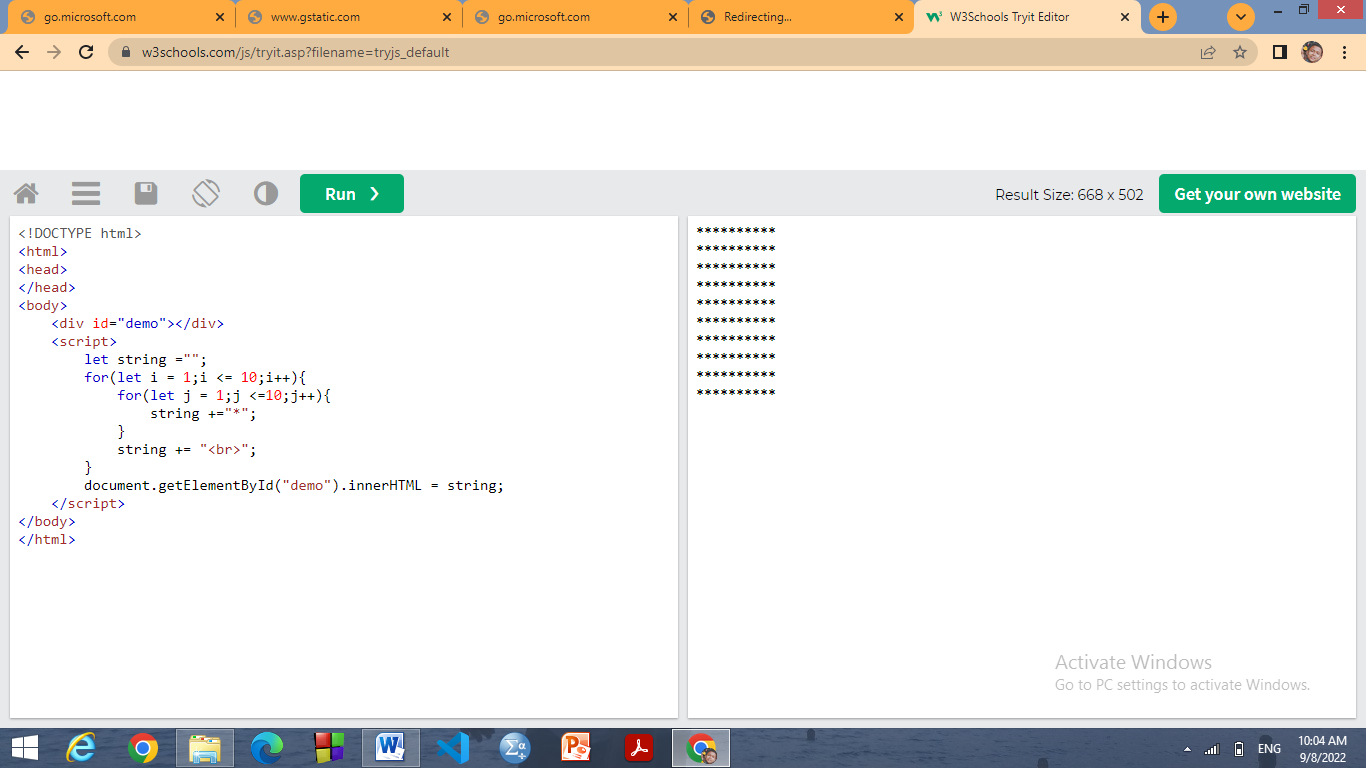 Segitiga siku-siku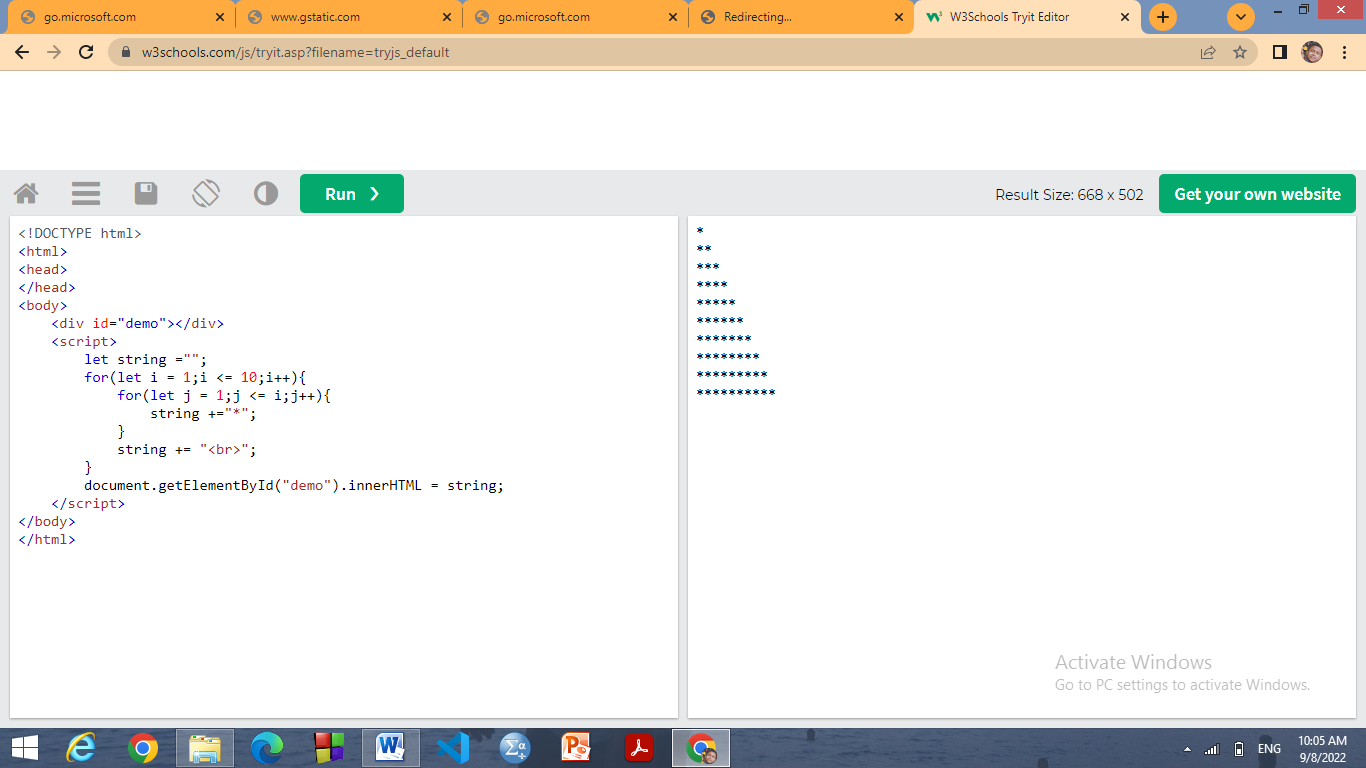 Segitiga siku-siku terbalik: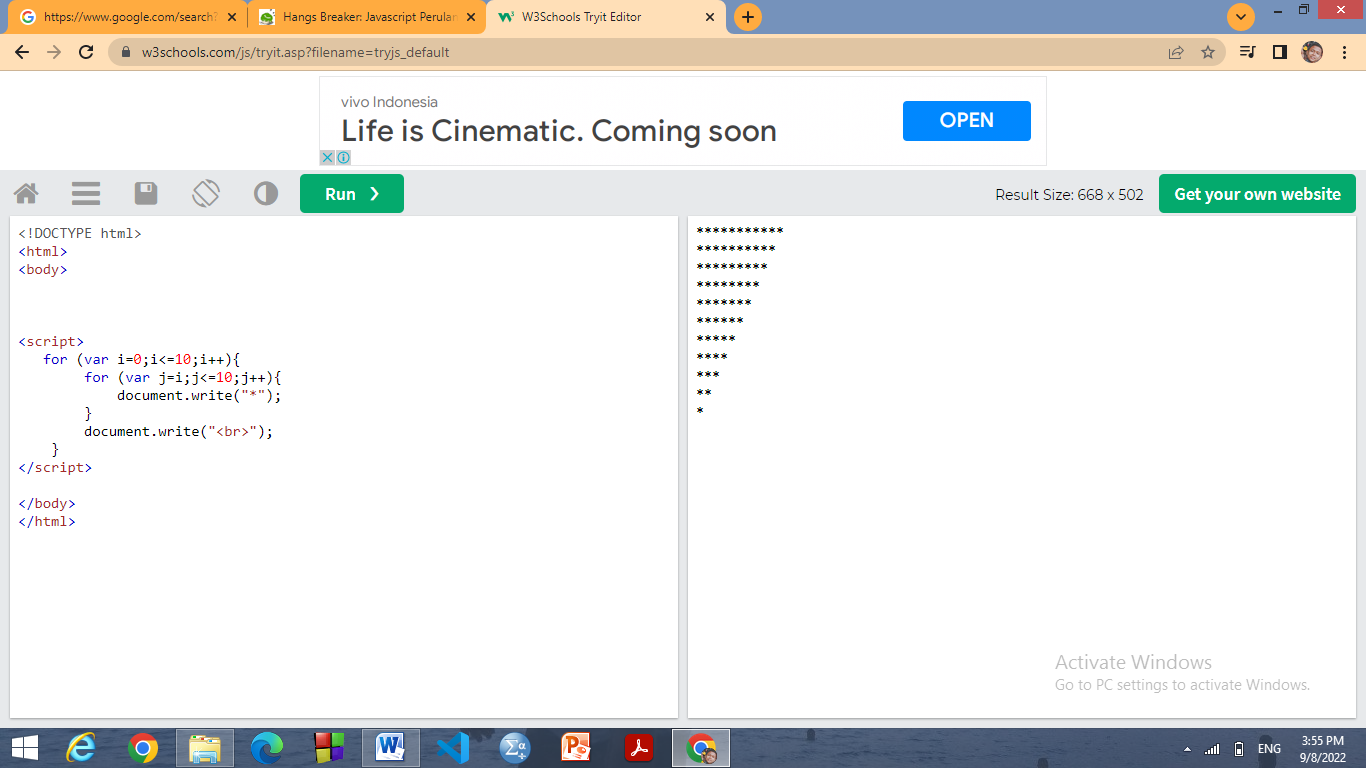 Double Segitiga siku-siku :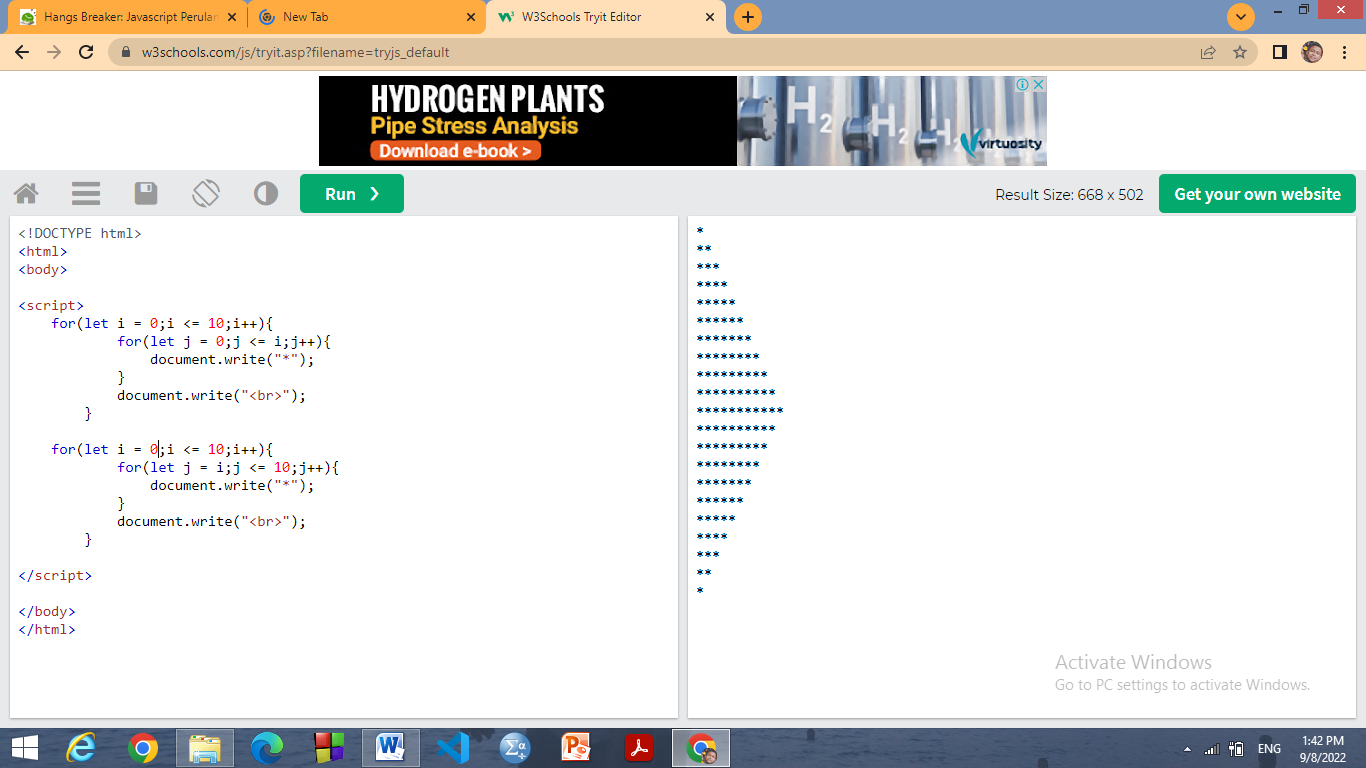 Gambar Sendiri :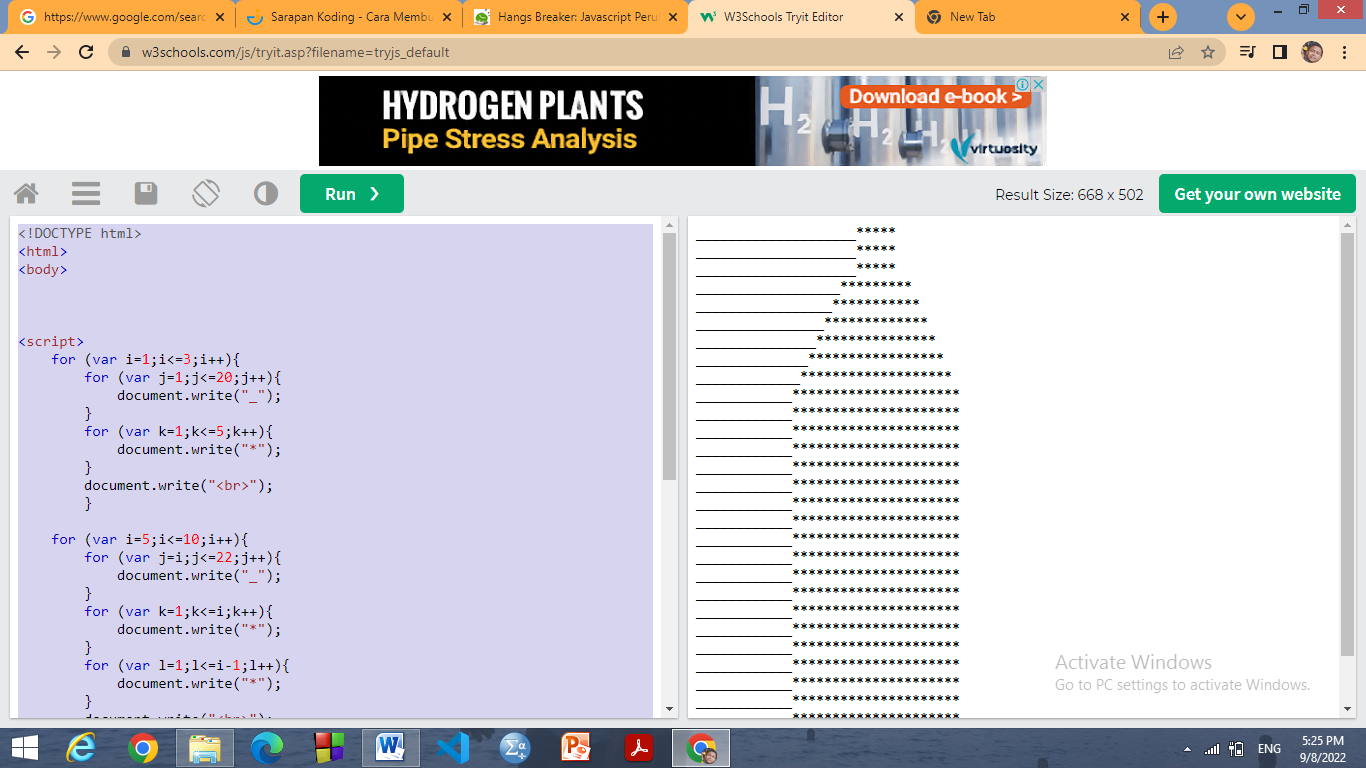 